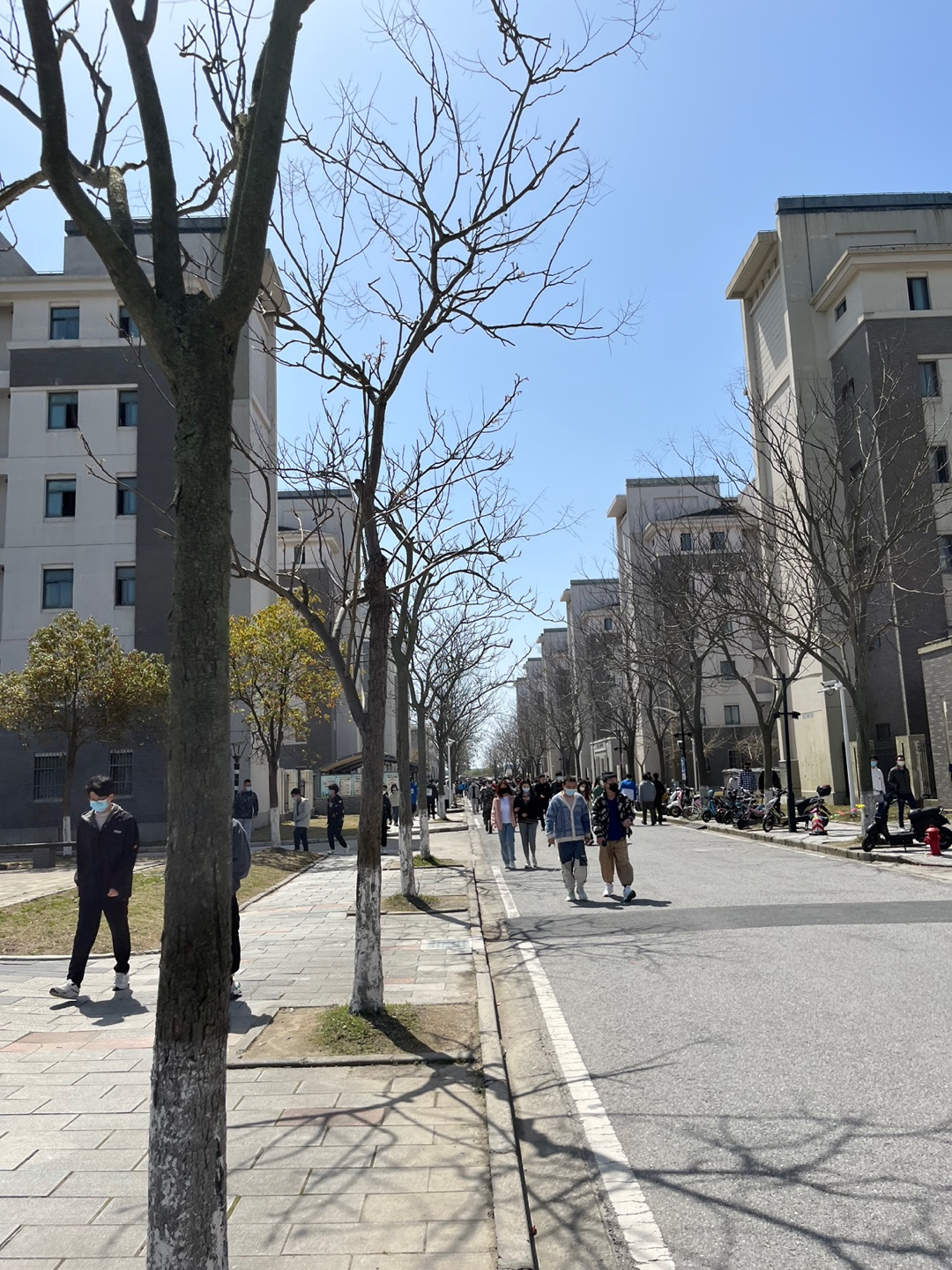 *2식당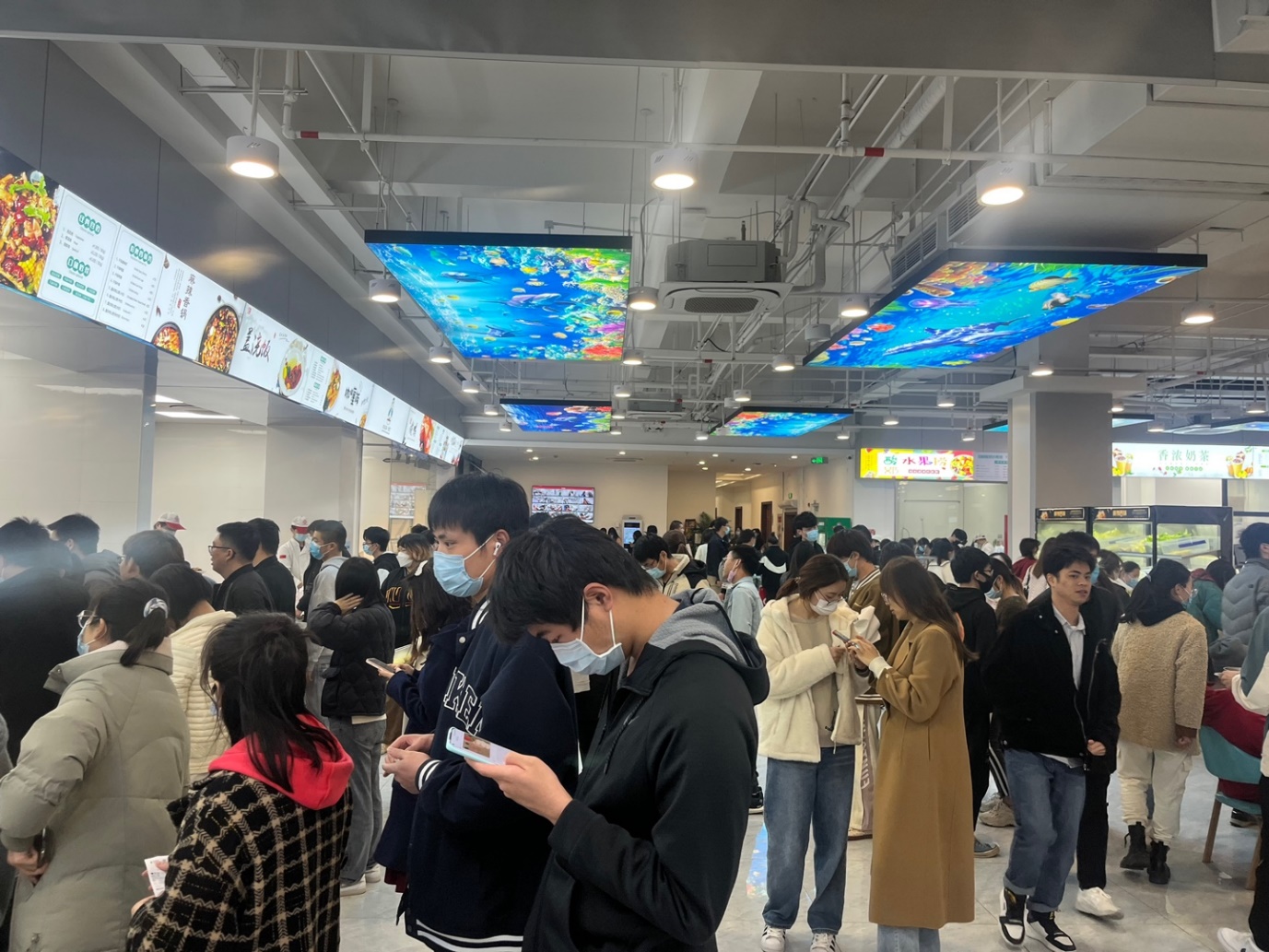 *3식당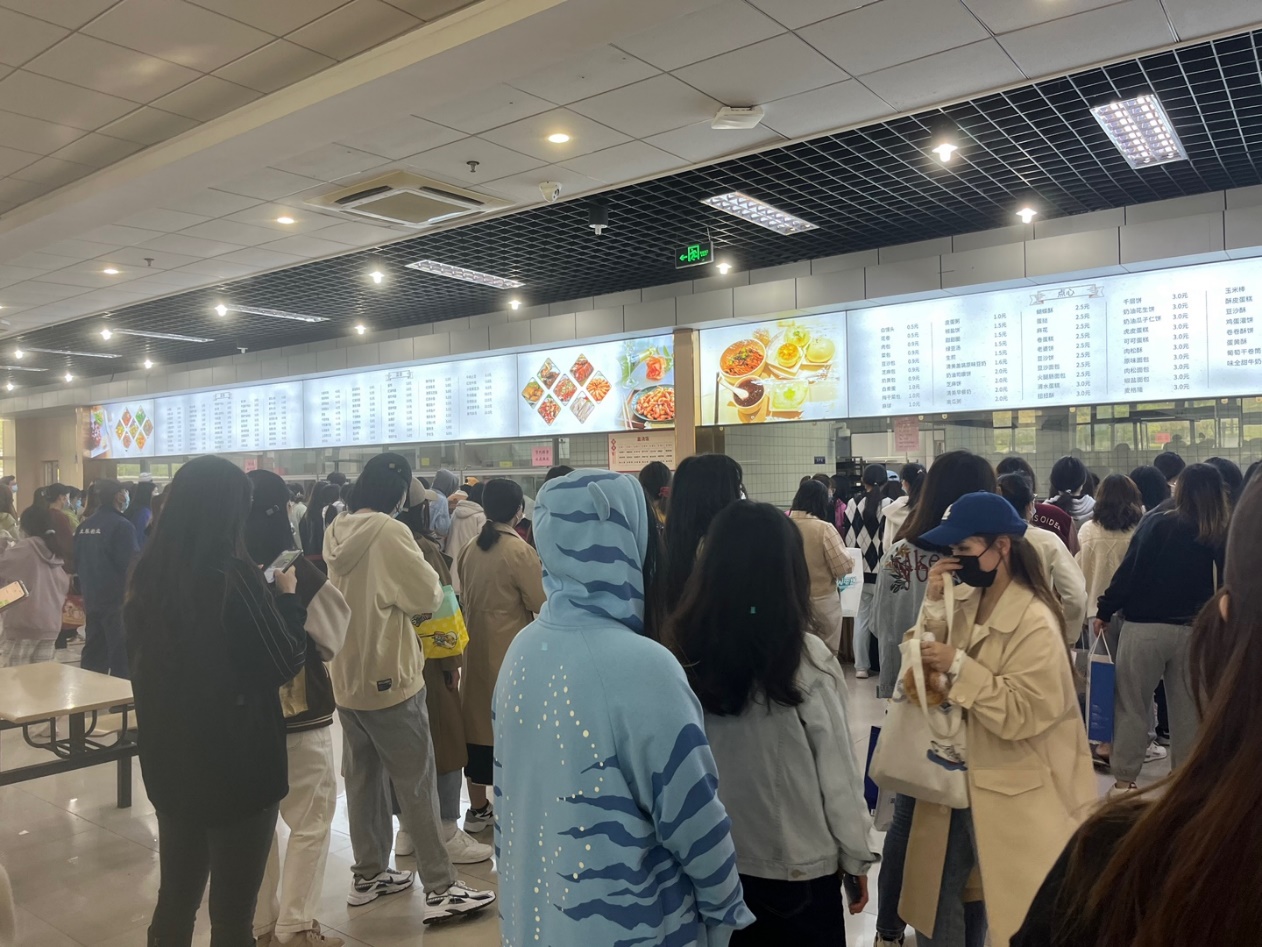 *해양대학교 정문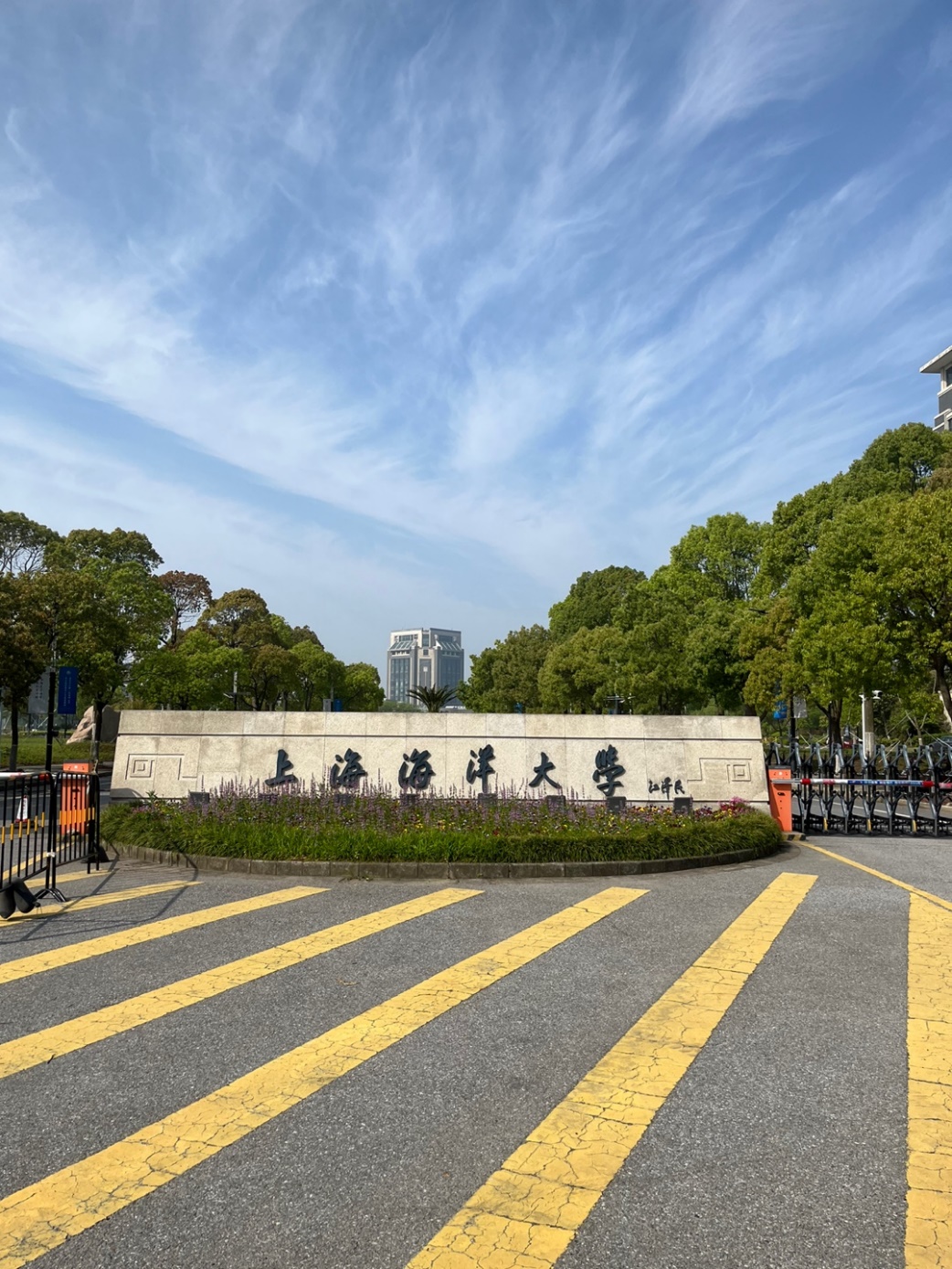 *도서관 뒤 강의실 건물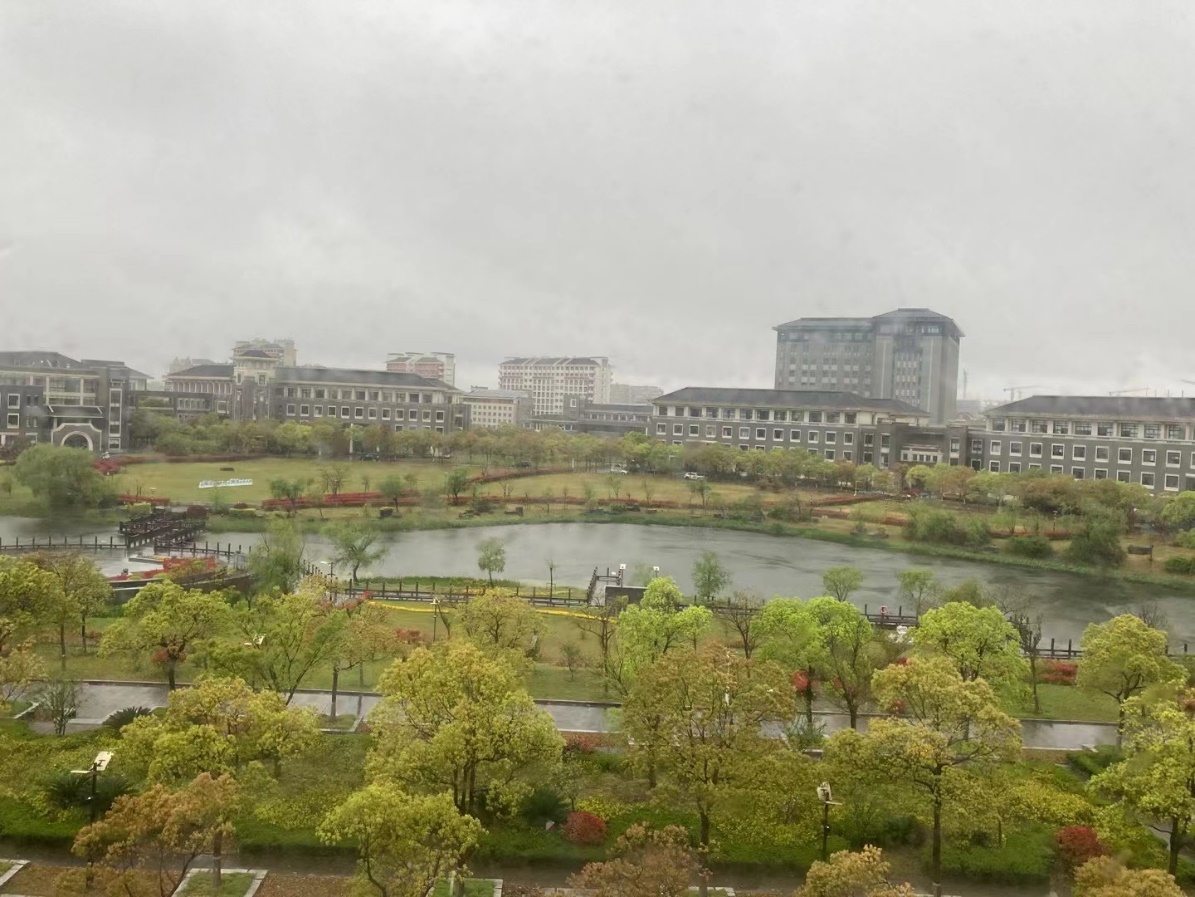 *호텔기숙사(研究中心)건물 입구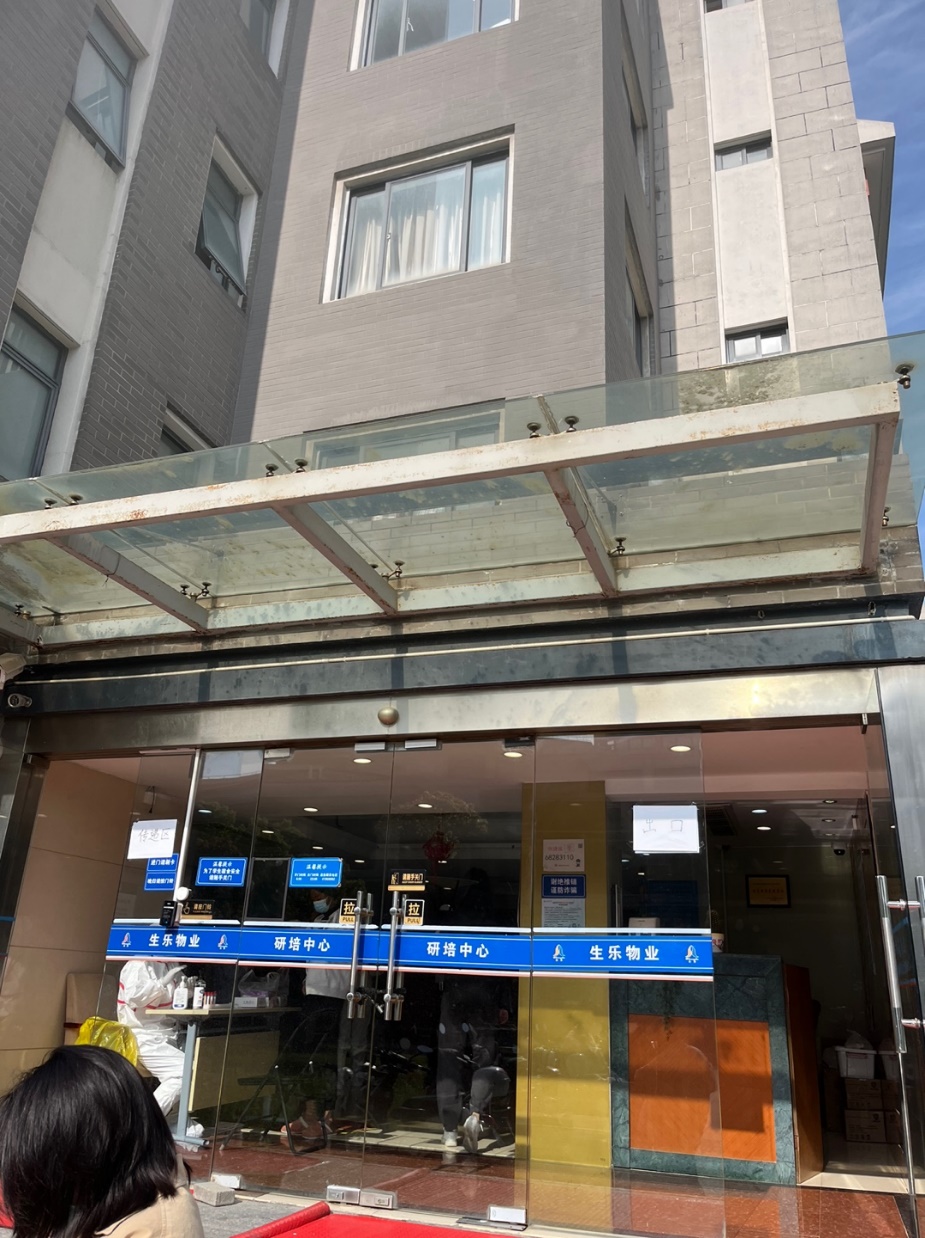 *동쪽 운동장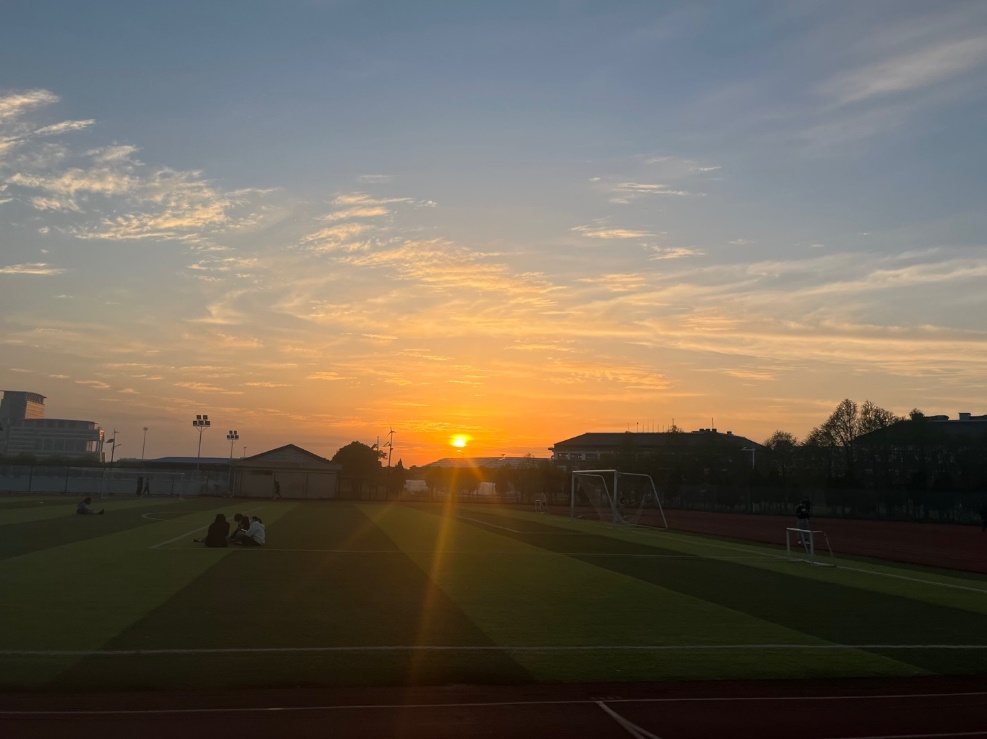 